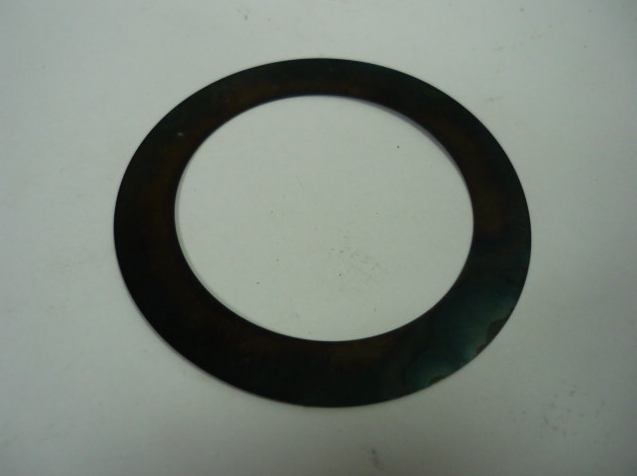 Код из 1САртикулНаименование/ Бренд/ПоставщикГабариты,Д*Ш*ВммМасса,грМатериалМесто установки/НазначениеF0066419Кольцо регулировочное 0,5 мм D70*50D=70d=50h=0,5МеталлF0066419D=70d=50h=0,5МеталлF0066419РоссияD=70d=50h=0,5Металл